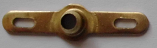 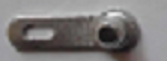 Po 500 ks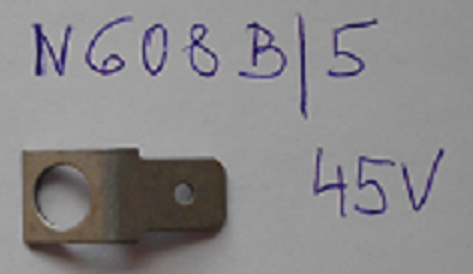 100 ks